PLEASE JOIN US!Meet & Support Our SeminariansDiocese of Joliet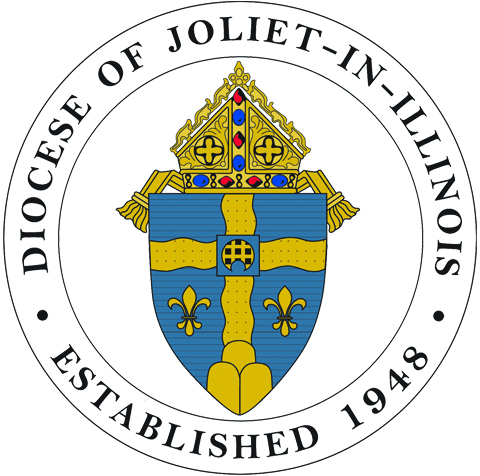 42nd Annual Seminarian Sendoff“Celebrating the Future of Priesthood”Sunday, August 7, 2016  1:30 to 4:30 pmKrasa Center, Benedictine University, Lisle_________________________Come to the Seminarian SendoffAdults:  $25       Children 5–12:  $15Children under 5:  FreeVisit and dine with our seminarians and their families.Join Bishop R. Daniel Conlon in showing your support.Be a “Champion for Vocations”A donation helps make the Sendoff possible and proceeds are shared with the diocesan Vocation Office.   We Are Called: $25-$99     Deacon: $500-$999   Candidate: $100-$249        Priest: $1000-$2000       Seminarian: $250-$499      Bishop: $2500“Champions” are recognized in the Sendoff Program Book.Please respond by July 22, 2016.To make a reservation or a donationContact George at serraclubdc.outlook.com or 630-917-7580 _________________________________________Serra Club of DuPage CountyFounder and Sponsor of the Seminarian SendoffProceeds from the Sendoff go to the diocesan Vocation Officeto support the education of our seminarians.